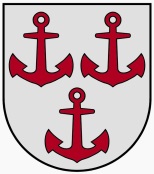 LATVIJAS  REPUBLIKASALACGRĪVAS NOVADA DOMEReģ.Nr.90000059796, Smilšu ielā 9, Salacgrīvā, Salacgrīvas novadā, LV – 4033, tālrunis sekretārei: 64 071 973; : 64 071 993; e-pasts: dome@salacgriva.lvSalacgrīvāAPSTIPRINĀTIar Salacgrīvas novada domes 2014.gada 21.maija  lēmumu Nr.___(protokols Nr.__; __.§)SAISTOŠIE NOTEIKUMI2014.gada 21.maijā										Nr.5Mājas (istabas) dzīvnieku reģistrācijas, uzskaites, turēšanas un izķeršanas kārtība Salacgrīvas novadā

Izdoti saskaņā ar likuma „Par pašvaldībām” 
43.panta pirmās daļas 10.punktu, 
Dzīvnieku aizsardzības likuma 8.panta trešo un ceturto daļu, 
Ministru kabineta 2011.gada 21.jūnija noteikumu Nr.491 
Ministru kabineta 2006.gada 4.aprīļa noteikumu Nr.266 
„Labturības prasības mājas (istabas) dzīvnieku turēšanai, 
tirdzniecībai un demonstrēšanai publiskās izstādēs, 
kā arī suņa apmācībai” 13.punktuVispārīgie jautājumi1. Saistošie noteikumi (turpmāk – Noteikumi) nosaka prasības mājas (istabas) dzīvnieku reģistrācijai, uzskaitei, turēšanai, kā arī nosaka mājas (istabas) dzīvnieku īpašnieka un turētāja tiesības un pienākumus, un klaiņojošo dzīvnieku izķeršanas kārtību Salacgrīvas novada administratīvajā teritorijā.22. Noteikumos lietotie termini:2.1. Mājas dzīvnieks – Noteikumu izpratnē mājas (istabas) suņi un kaķi;2.2. Reģistrācijas pazīšanas zīme – pašvaldības institūcijas izsniegts, speciāli šim nolūkam  izgatavots žetons ar numuru, kas ir apliecinājums tam, ka Mājas dzīvnieks ir reģistrēts pašvaldībā.3II. Mājas dzīvnieku reģistrācijas kārtība un nodevas nomaksa3. Salacgrīvas novada administratīvajā teritorijā esošie Mājas dzīvnieki ir jāreģistrē Latvijas Republikā spēkā esošajos normatīvajos aktos (turpmāk – normatīvie akti) noteiktajā kārtībā.4. Salacgrīvas novada administratīvajā teritorijā Mājas dzīvnieku, ja tam ir implantēta mikroshēma, tā īpašnieks reģistrē Mājas dzīvnieku datu bāzē (turpmāk – datubāze) Lauksaimniecības datu centrā vai pie praktizējoša veterinārārsta.5. Salacgrīvas novada administratīvajā teritorijā Mājas dzīvnieku (suni), ja tam nav implantēta mikroshēma, tā īpašnieks reģistrē Salacgrīvas novada pašvaldības izveidotajā Mājas dzīvnieku reģistrā (turpmāk – reģistrs). Lai reģistrā reģistrētu Mājas dzīvnieku, tā īpašnieks (turētājs) uzrāda Mājas dzīvnieka pasi, kurā ir atzīme par Mājas dzīvnieka vakcināciju pret trakumsērgu. Mājas dzīvnieku reģistru uztur Salacgrīvas novada dome.6. Par Mājas dzīvnieku (suņu) turēšanu Salacgrīvas novada administratīvajā teritorijā ir jāmaksā ikgadējā pašvaldības nodeva, saskaņā ar Salacgrīvas novada domes saistošajiem noteikumiem par Salacgrīvas novada pašvaldības nodevām. Pēc nodevas nomaksas Mājas dzīvnieka (suņa) īpašniekam (turētājam) tiek izsniegta Reģistrācijas pazīšanas zīme.III. Mājas dzīvnieku turēšanas kārtība 457. Mājas dzīvnieka īpašnieks (turētājs) nodrošina Mājas dzīvnieku turēšanu atbilstoši normatīvo aktu prasībām.8. Mājas dzīvnieku īpašniekam (turētājam) ir pienākums:8.1. normatīvajos aktos noteiktajā kārtībā reģistrēt Mājas dzīvnieku datubāzē vai reģistrā un nomaksā ikgadējo pašvaldības noteikto nodevu;8.2. nodrošināt, lai Mājas dzīvniekam (sunim), atrodoties ārpus tā īpašnieka (turētāja) valdījumā vai turējumā esošās teritorijas, būtu kakla siksna ar piestiprinātu Reģistrācijas pazīšanas zīmi;8.3. nepieļaut, ka Mājas dzīvnieks rada netīrību daudzdzīvokļu dzīvojamo māju koplietošanas telpās un sabiedrisko ēku telpās, kā arī Salacgrīvas novada pašvaldības sabiedriskajās vietās;9. Personām, kas baro Mājas dzīvnieku sabiedriskā vietā, jānodrošina barošanas vietas sakopšana.10. Bezsaimnieka Mājas dzīvniekus (kaķus) atļauts izmitināt dzīvojamo māju pieguļošā teritorijā, ja saskaņā ar dzīvokļu īpašnieku kopības lēmumu ir saņemta nekustamā īpašuma kopīpašnieku un apsaimniekotāja atļauja, un noteikta persona, kas atbildīga par normatīvo aktu ievērošanu attiecībā uz bezsaimnieka Mājas dzīvnieku turēšanu un labturību, nodrošinot šādu dzīvnieku sterilizāciju un vakcināciju pret trakumsērgu, kā arī par dzīvnieku nekontrolētu vairošanos.11. Mājas dzīvniekam (sunim) bez pavadas ir aizliegts atrasties pludmalē un bērnu rotaļu laukumos. 12. Aizliegts peldināt Mājas dzīvniekus peldvietās.IV. Klaiņojošo vai bezpalīdzīgā stāvoklī nonākušo mājas dzīvnieku izķeršana913. Salacgrīvas novada domes sabiedriskās kārtības nodaļa organizē un nodrošina Salacgrīvas novada administratīvajā teritorijā klaiņojošo vai bezpalīdzības stāvoklī nonākušo Mājas dzīvnieku izķeršanu normatīvajos aktos noteiktajā kārtībā un nogādāšanu dzīvnieku patversmē, kā arī nodrošina informācijas pieejamību un informācijas aktualizāciju par dzīvnieku izķeršanu.14. Ja pēc Mājas dzīvnieka identifikācijas datiem ir iespējams noteikt Mājas dzīvnieka īpašnieku (turētāju) un Mājas dzīvnieku iespējams nogādāt īpašniekam (turētājam), tad Mājas dzīvnieka īpašnieks (turētājs) maksā dzīvnieka noķeršanas un transportēšanas izdevumus.15. Visus izdevumus, kas saistīti ar klaiņojošu un bezpalīdzības stāvoklī nonākušo Mājas dzīvnieku noķeršanu, transportēšanu, uzturēšanu un aprūpi nogādātajā dzīvnieku patversmē, sedz Mājas dzīvnieka īpašnieks (turētājs).16. Par klaiņojošo, bezpalīdzīgā stāvoklī nonākušu Mājas dzīvnieku jāziņo Salacgrīvas novada domes sabiedriskās kārtības nodaļai.V. Noteikumu izpildes kontrole un administratīvā atbildība par Noteikumu neievērošanu17. Tiesības kontrolēt šo Noteikumu prasību ievērošanu, kā arī prasību neievērošanas gadījumā sastādīt administratīvā pārkāpuma protokolus ir Salacgrīvas novada pašvaldības kārtībniekam.18. Pašvaldības kārtībnieks, atbilstoši normatīvo aktu nosacījumiem, ir tiesīgs sastādīt administratīvo pārkāpumu protokolu arī par likumu un Ministru Kabineta noteikumu, kuri regulē mājas dzīvnieku labturības prasību ievērošanu, mājas dzīvnieku reģistrēšanu, pārvadāšanu, tirdzniecību, pārkāpumiem Salacgrīvas novada pašvaldības administratīvajā teritorijā.19. Par šo Noteikumu pārkāpšanu izsaka brīdinājumu vai piemēro naudas sodu līdz EUR 70, ja tiek pārkāpts Noteikumu 8.- 12.punktos noteiktās prasības. Salacgrīvas novada domes	priekšsēdētājs								Dagnis Straubergs141516